Código: MA-GD-F10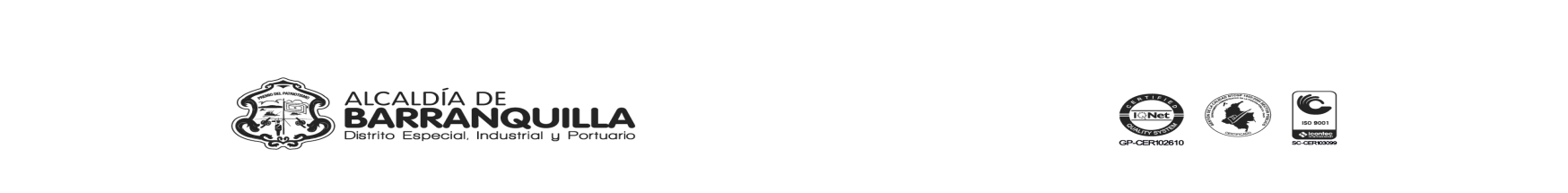 ENTREGA Y/O TRASLADO DE COMUNICACIONES A OTRA DEPENDENCIAFecha: ____________________________________________		Secretaria: ____________________________________________Traslado al Funcionario: _________________________ _ ___ 		Dependencia: __________________________________________Entregado por:					Recibido Gestión Documental:	 	Recibido por:Nombre Funcionario: _________________________	_________________________________	______________________________Dependencia: _______________________________          	_________________________________        	 ______________________________Fecha: _____________________________________ 	_________________________________	______________________________Hora:   _____________________________________	_________________________________	______________________________Aprobación: 12/02/2014Versión: 2.0Código: MAGD-F10TRASLADO DE COMUNICACIONES A OTRA DEPENDENCIAFecha: ____________________________________________		Secretaria: ____________________________________________Traslado al Funcionario: _________________________ _ ___ 		Dependencia: __________________________________________Entregado por:					Recibido Gestión Documental:	 	Recibido por:Nombre Funcionario: _________________________	_________________________________	______________________________Dependencia: _______________________________          	_________________________________        	 ______________________________Fecha: _____________________________________ 	_________________________________	______________________________Hora:   _____________________________________	_________________________________	______________________________Aprobación: 12/02/2014Versión: 2.0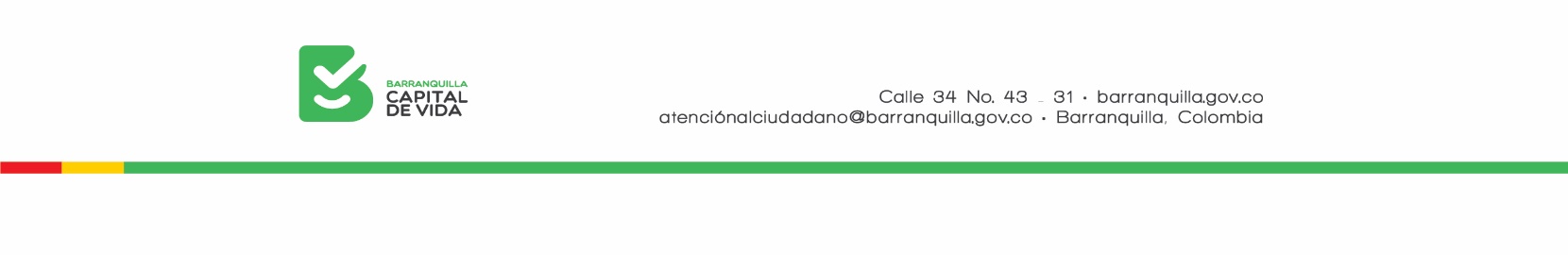 No. RADICADOSNOTASNo. RADICADOSNOTAS